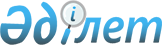 О внесении изменений в приказ Министра цифрового развития, инноваций и аэрокосмической промышленности Республики Казахстан от 16 июня 2021 года № 213/НҚ "Об утверждении Правил обращения посредством видеоконференцсвязи или видеообращения участников административной процедуры к руководителям государственных органов и их заместителям"Приказ Министра цифрового развития, инноваций и аэрокосмической промышленности Республики Казахстан от 31 мая 2023 года № 122/НҚ. Зарегистрирован в Министерстве юстиции Республики Казахстан 31 мая 2023 года № 32646.
      Примечание ИЗПИ!Срок действия приказа – до 01.01.2026 ( п.4 приказа).
      ПРИКАЗЫВАЮ:
      1. Внести в приказ Министра цифрового развития, инноваций и аэрокосмической промышленности Республики Казахстан от 16 июня 2021 года № 213/НҚ "Об утверждении Правил обращения посредством видеоконференцсвязи или видеообращения участников административной процедуры к руководителям государственных органов и их заместителям" (зарегистрирован в Реестре государственной регистрации нормативных правовых актов за № 23111) следующие изменения:
      заголовок изложить в следующей редакции:
      "Об утверждении Правил обращения посредством видеоконференцсвязи участников административной процедуры к руководителям государственных органов и их заместителям";
      пункт 1 изложить в следующей редакции:
      "1. Утвердить Правила обращения посредством видеоконференцсвязи участников административной процедуры к руководителям государственных органов и их заместителям.";
      в Правилах обращения посредством видеоконференцсвязи или видеообращения участников административной процедуры к руководителям государственных органов и их заместителям, утвержденных указанным приказом: 
      заголовок изложить в следующей редакции:
      "Правила обращения посредством видеоконференцсвязи участников административной процедуры к руководителям государственных органов и их заместителям";
       пункт 1 изложить в следующей редакции:
      "1. Настоящие Правила обращения посредством видеоконференцсвязи участников административной процедуры к руководителям государственных органов и их заместителям (далее – Правила) разработаны в соответствии с пунктом 5 статьи 64 Административного процедурно-процессуального кодекса Республики Казахстан (далее – Кодекс) и определяет порядок обращения посредством видеоконференцсвязи участников административной процедуры к руководителям государственных органов и их заместителям (далее – руководители государственных органов)";
      пункт 2 изложить в следующей редакции: 
      "2. Сбор, обработка и защита персональных данных при обращении посредством видеоконференцсвязи осуществляется согласно законодательству Республики Казахстан о персональных данных и их защите.";
      в пункте 3 исключить подпункты 5), 6), 7) и 10);
      главу 3 исключить;
      в приложении правый верхний угол изложить в следующей редакции:
      "Приложение к Правила обращения посредством видеоконференцсвязи участников административной процедуры к руководителям государственных органов и их заместителям.".
      2. Комитету государственных услуг Министерства цифрового развития, инноваций и аэрокосмической промышленности Республики Казахстан в установленном законодательном порядке обеспечить:
      1) государственную регистрацию настоящего приказа в Министерстве юстиции Республики Казахстан;
      2) размещение настоящего приказа на интернет-ресурсе Министерства цифрового развития, инноваций и аэрокосмической промышленности Республики Казахстан после его официального опубликования.
      3. Контроль за исполнением настоящего приказа возложить на курирующего вице-министра цифрового развития, инноваций и аэрокосмической промышленности Республики Казахстан.
      4. Настоящий приказ вводится в действие по истечении десяти календарных дней после дня его первого официального опубликования и действует до 1 января 2026 года.
       "СОГЛАСОВАНО"Министерство информации иобщественного развитияРеспублики Казахстан
       "СОГЛАСОВАНО"Министерство сельского хозяйстваРеспублики Казахстан
       "СОГЛАСОВАНО"Министерство юстицииРеспублики Казахстан
       "СОГЛАСОВАНО"Агентство по защите иразвитию конкуренцииРеспублики Казахстан
       "СОГЛАСОВАНО"Министерство науки ивысшего образованияРеспублики Казахстан
       "СОГЛАСОВАНО"Министерство здравоохраненияРеспублики Казахстан
       "СОГЛАСОВАНО"Министерство труда исоциальной защиты населенияРеспублики Казахстан
       "СОГЛАСОВАНО"Министерство индустрии иинфраструктурного развитияРеспублики Казахстан
       "СОГЛАСОВАНО"Министерство финансовРеспублики Казахстан
       "СОГЛАСОВАНО"Агентство РеспубликиКазахстан по регулированиюи развитию финансового рынка
       "СОГЛАСОВАНО"Министерство обороныРеспублики Казахстан
       "СОГЛАСОВАНО"Министерство культуры испорта Республики Казахстан
       "СОГЛАСОВАНО"Агентство РеспубликиКазахстан по деламгосударственной службы
       "СОГЛАСОВАНО"Министерство просвещенияРеспублики Казахстан
       "СОГЛАСОВАНО"Министерство почрезвычайным ситуациямРеспублики Казахстан
       "СОГЛАСОВАНО"Министерство торговли иинтеграции Республики Казахстан
       "СОГЛАСОВАНО"Министерство иностранныхдел Республики Казахстан
       "СОГЛАСОВАНО"Агентство по стратегическомупланированию и реформамРеспублики Казахстан
       "СОГЛАСОВАНО"Агентство РеспубликиКазахстан по противодействиюкоррупции
       "СОГЛАСОВАНО"Министерство национальнойэкономики Республики Казахстан
       "СОГЛАСОВАНО"Министерство внутренних делРеспублики Казахстан
       "СОГЛАСОВАНО"Министерство экологии иприродных ресурсовРеспублики Казахстан
       "СОГЛАСОВАНО"Министерство энергетикиРеспублики Казахстан
					© 2012. РГП на ПХВ «Институт законодательства и правовой информации Республики Казахстан» Министерства юстиции Республики Казахстан
				
      Министр цифрового развития,инноваций и аэрокосмической промышленностиРеспублики Казахстан 

Б. Мусин
